PROJETO DE DECRETO LEGISLATIVO Nº                  /2019Ementa: Confere ao Senhor Valdemir Vaz Pedroso, o título de “Cidadão Itatibense”.A Câmara Municipal de Itatiba aprova:Artigo 1º – A Câmara Municipal de Itatiba, em nome da população reconhece e confere por comprovado merecimento, ao Senhor Valdemir Vaz Pedroso, o título de “Cidadão Itatibense”.Artigo 2º – O respectivo diploma será entregue ao Senhor Valdemir Vaz Pedroso, em dia, hora e local a serem designados de comum acordo entre o homenageado e a Mesa Diretora da Edilidade.Artigo 3º – As despesas decorrentes deste decreto, correrão por conta de verba orçamentaria própria, suplementada se necessário.Artigo 4º – Este decreto entrará em vigor na data de sua publicação, revogada as disposições em contrário.Palácio 1ֻº de Novembro, 30 de Julho de 2019.                               Eduardo Vaz Pedroso                                Vereador CidadaniaPALÁCIO 1º DE NOVEMBROMENSAGEM AO PROJETO DE DECRETO LEGISLATIVO  Nº               /2019, QUE CONFERE AO SENHOR VALDEMIR VAZ PEDROSO, O “TÍTULO DE CIDADÃO ITATIBENSE”.             Valdemir Vaz Pedroso, nascido no dia 12 de setembro de 1961, na cidade de Tuiuti, Estado de São Paulo.O Sr. Valdemir é filho de Maria e Alfredo Vaz Pedroso.Em 1968, ainda criança, o Sr. Valdemir mudou-se para Itatiba, onde cresceu e começou sua vida profissional, trabalhou em lavouras e depois em empresas metalúrgicas.No ano de 1986, casou-se com Lourdes Aparecida Pinheiro Vaz Pedroso e teve 4 filhos: Janaina Aparecida Vaz Pedroso, Eduardo Vaz Pedroso, Beatriz Vaz Pedroso e Gabriela Vaz Pedroso.Durante anos o Sr. Valdemir foi treinador voluntário de futebol na quadra do Jardim das Nações, incentivando o esporte, o respeito e a amizade entre as crianças do bairro. Para o Sr. Valdemir o que realmente importava era ver o sorriso das crianças depois dos treinos e, além do esporte, ensinar as crianças a sempre ajudar o próximo, ter respeito com todos, ficar longe das drogas, da violência, enfim ser bons cidadãos.Portanto, o Sr. Valdemir Vaz Pedroso reside em Itatiba há quase 51 anos e, com muito orgulho e amor pela cidade, contribuiu para o seu crescimento e desenvolvimento, auxiliando muitos itatibenses, sendo merecedor da homenagem que pretendo conceder por meio desta propositura. Palácio 1ֻº de Novembro, 30 de Julho de 2019.Eduardo Vaz Pedroso                              Vereador Cidadania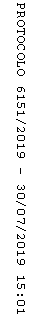 